MODELO DE ESCOPO DE TRABALHO DE  
CONSTRUÇÃO COMERCIAL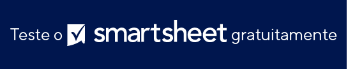 MODELO DE ESCOPO DE TRABALHO DE  
CONSTRUÇÃO COMERCIALMODELO DE ESCOPO DE TRABALHO DE  
CONSTRUÇÃO COMERCIALMODELO DE ESCOPO DE TRABALHO DE  
CONSTRUÇÃO COMERCIALMODELO DE ESCOPO DE TRABALHO DE  
CONSTRUÇÃO COMERCIALMODELO DE ESCOPO DE TRABALHO DE  
CONSTRUÇÃO COMERCIALMODELO DE ESCOPO DE TRABALHO DE  
CONSTRUÇÃO COMERCIALINFORMAÇÕES DO PROJETOINFORMAÇÕES DO PROJETOINFORMAÇÕES DO PROJETOINFORMAÇÕES DO PROJETON.º DO PROJETONOME DO PROJETODATA DE ENVIODATA DE ENVIODATA DE ENVIOLOCAL DE TRABALHOCONTATO DO CLIENTETELEFONE E E-MAILTELEFONE E E-MAILTELEFONE E E-MAILTELEFONE E E-MAILESCRITÓRIO DE CONSTRUÇÃO CIVILGERENTE DO PROJETOTELEFONE E E-MAILTELEFONE E E-MAILTELEFONE E E-MAILTELEFONE E E-MAILVISÃO GERAL DO PROJETOVISÃO GERAL DO PROJETOVISÃO GERAL DO PROJETOVISÃO GERAL DO PROJETOVISÃO GERAL DO PROJETOVISÃO GERAL DO PROJETOVISÃO GERAL DO PROJETORESUMO DO PROJETOOBJETIVOS DO PROJETO

Descreva as metas detalhadas do projeto e como elas se relacionam com os objetivos executivos gerais.CRONOGRAMACRONOGRAMACRONOGRAMACRONOGRAMACRONOGRAMACRONOGRAMACRONOGRAMADATA DE INÍCIO DO TRABALHO DE DESIGNDATA DE INÍCIO DAS OBRASDATA DE CONCLUSÃO ESTIMADAESCOPO DE TRABALHOESCOPO DE TRABALHOESCOPO DE TRABALHOESCOPO DE TRABALHOESCOPO DE TRABALHOESCOPO DE TRABALHOESCOPO DE TRABALHOPRODUTOS DO PROJETOPRODUTOS DO PROJETOPRODUTOS DO PROJETOPRODUTOS DO PROJETOPRODUTOS DO PROJETOPRODUTOS DO PROJETOPRODUTOS DO PROJETOFaça uma lista de todos os produtos do projeto e descreva brevemente cada um. Adicione mais linhas conforme necessário.Faça uma lista de todos os produtos do projeto e descreva brevemente cada um. Adicione mais linhas conforme necessário.Faça uma lista de todos os produtos do projeto e descreva brevemente cada um. Adicione mais linhas conforme necessário.Faça uma lista de todos os produtos do projeto e descreva brevemente cada um. Adicione mais linhas conforme necessário.Faça uma lista de todos os produtos do projeto e descreva brevemente cada um. Adicione mais linhas conforme necessário.Faça uma lista de todos os produtos do projeto e descreva brevemente cada um. Adicione mais linhas conforme necessário.Faça uma lista de todos os produtos do projeto e descreva brevemente cada um. Adicione mais linhas conforme necessário.N.º DO PRODUTODESCRIÇÃODESCRIÇÃODESCRIÇÃODESCRIÇÃODATADATA123EXCLUSÕESEXCLUSÕESEXCLUSÕESEXCLUSÕESEXCLUSÕESEXCLUSÕESEXCLUSÕESFaça uma lista de atividades que estão fora do escopo ou de tarefas que você não realizará/fornecerá como resultados deste projeto.Faça uma lista de atividades que estão fora do escopo ou de tarefas que você não realizará/fornecerá como resultados deste projeto.Faça uma lista de atividades que estão fora do escopo ou de tarefas que você não realizará/fornecerá como resultados deste projeto.Faça uma lista de atividades que estão fora do escopo ou de tarefas que você não realizará/fornecerá como resultados deste projeto.Faça uma lista de atividades que estão fora do escopo ou de tarefas que você não realizará/fornecerá como resultados deste projeto.Faça uma lista de atividades que estão fora do escopo ou de tarefas que você não realizará/fornecerá como resultados deste projeto.Faça uma lista de atividades que estão fora do escopo ou de tarefas que você não realizará/fornecerá como resultados deste projeto.Este projeto NÃO realizará ou incluirá o seguinte:CUSTOS ESTIMADOSCUSTOS ESTIMADOSCUSTOS ESTIMADOSCUSTOS ESTIMADOSCUSTOS ESTIMADOSCUSTOS ESTIMADOSCUSTOS ESTIMADOSDESPESASDESCRIÇÃODESCRIÇÃODESCRIÇÃODESCRIÇÃOCUSTOSCUSTOSTOTALPARTES INTERESSADASPARTES INTERESSADASPARTES INTERESSADASPARTES INTERESSADASNOME E CARGOFUNÇÃO/RESPONSABILIDADETELEFONEE-MAILAPROVAÇÕESAPROVAÇÕESAPROVAÇÕESAPROVAÇÕESDATA DE ENVIO 
PARA APROVAÇÃONOME, CARGO E FUNÇÃO DA PARTE INTERESSADADATA DE RECEBIMENTO DA APROVAÇÃOASSINATURAAVISO DE ISENÇÃO DE RESPONSABILIDADEQualquer artigo, modelo ou informação fornecidos pela Smartsheet no site são apenas para referência. Embora nos esforcemos para manter as informações atualizadas e corretas, não fornecemos garantia de qualquer natureza, seja explícita ou implícita, a respeito da integridade, precisão, confiabilidade, adequação ou disponibilidade do site ou das informações, artigos, modelos ou gráficos contidos no site. Portanto, toda confiança que você depositar nessas informações será estritamente por sua própria conta e risco.